Про затвердження типових форм документів у сфері державного ринкового наглядуВідповідно до Законів України «Про державний ринковий нагляд і контроль нехарчової продукції» та «Про загальну безпечність нехарчової продукції» НАКАЗУЮ:1. Затвердити такі типові форми документів у сфері державного ринкового нагляду, що додаються:Акт перевірки характеристик продукції (форма № 1);Акт перевірки додержання вимог щодо представлення продукції за місцем проведення ярмарку, виставки, показу чи демонстрації в інший спосіб продукції, що не відповідає встановленим вимогам (форма № 2);Акт перевірки стану виконання суб’єктом господарювання рішень про вжиття обмежувальних (корегувальних) заходів (форма № 3);Припис про негайне усунення порушень вимог щодо представлення продукції за місцем проведення відповідного ярмарку, виставки, показу чи  демонстрації в інший спосіб продукції, що не відповідає встановленим вимогам (форма № 4);Рішення про негайне припинення представлення продукції за місцем проведення ярмарку, виставки, показу чи демонстрації в інший спосіб продукції, що не відповідає встановленим вимогам (форма № 5);Рішення про відбір зразків продукції (форма № 6);Рішення про вжиття обмежувальних (корегувальних) заходів (форма № 7);Рішення про знищення продукції або приведення її в інший спосіб до стану, що виключає її використання (форма № 8);Рішення про внесення змін до рішення чи скасування рішення (форма № 9);Протокол про виявлене(і) порушення вимог статті 44 Закону України «Про державний ринковий нагляд і контроль нехарчової продукції» та статті 15 Закону України «Про загальну безпечність нехарчової продукції» (форма № 10);Постанова про накладення штрафних санкцій (форма № 11).2. Департаменту розвитку торгівлі подати в установленому порядку цей наказ на державну реєстрацію до Міністерства юстиції України.3. Цей наказ набирає чинності з дня його офіційного опублікування.4. Контроль за виконанням цього наказу залишаю за собою.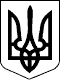 МІНІСТЕРСТВО ЕКОНОМІЧНОГО РОЗВИТКУ І ТОРГІВЛІ УКРАЇНИМІНІСТЕРСТВО ЕКОНОМІЧНОГО РОЗВИТКУ І ТОРГІВЛІ УКРАЇНИНАКАЗНАКАЗ11.06.2012 № 69011.06.2012 № 690Зареєстровано в Міністерстві 
юстиції України 
3 липня 2012 р. 
за № 1096/21408Міністр 
економічного розвитку 
і торгівлі України

П.О. Порошенко

П.О. ПорошенкоПОГОДЖЕНО: 

В.о. Голови Національної комісії, 
що здійснює державне регулювання 
у сфері зв’язку та інформатизації 

В.о. Голови Державної інспекції України 
з безпеки на морському та річковому транспорті 

Голова Державної 
архітектурно-будівельної інспекції України 

Голова Державної інспекції 
ядерного регулювання України 

В.о. Голови Державної служби гірничого нагляду 
та промислової безпеки України 

Голова Державної інспекції України 
з питань захисту прав споживачів 

Голова Державної пробірної служби України 

Голова Державної служби України 
з питань регуляторної політики 
та розвитку підприємництва 

Перший заступник Голови 
Державної ветеринарної 
та фітосанітарної служби України 

Голова Державної служби України 
з лікарських засобів 

Міністр фінансів УкраїниПОГОДЖЕНО: 

В.о. Голови Національної комісії, 
що здійснює державне регулювання 
у сфері зв’язку та інформатизації 

В.о. Голови Державної інспекції України 
з безпеки на морському та річковому транспорті 

Голова Державної 
архітектурно-будівельної інспекції України 

Голова Державної інспекції 
ядерного регулювання України 

В.о. Голови Державної служби гірничого нагляду 
та промислової безпеки України 

Голова Державної інспекції України 
з питань захисту прав споживачів 

Голова Державної пробірної служби України 

Голова Державної служби України 
з питань регуляторної політики 
та розвитку підприємництва 

Перший заступник Голови 
Державної ветеринарної 
та фітосанітарної служби України 

Голова Державної служби України 
з лікарських засобів 

Міністр фінансів України



І.В. Сиротенко 


Б.М. Нікіфоров 


О.В. Рибак 


О.А. Миколайчук 


В.А. Шайтан 


С.М. Орєхов 

М.М. Назимок 



М. Бродський 



В.М. Горжеєв 


О.С. Соловйов 

Ю. Колобов